以下資料由友霖生技醫藥股份有限公司及其推薦證券商提供，資料若有錯誤、遺漏或虛偽不實，均由該公司及其推薦證券商負責。以下揭露之認購價格及依據等資訊，係申請登錄興櫃公司與其推薦證券商依認購當時綜合考量各種因素後所議定。由於興櫃公司財務業務狀況及資本市場將隨時空而變動，投資人切勿以上開資訊作為投資判斷之唯一依據，務請特別注意認購相關資訊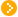 公司簡介主要業務項目最近五年度簡明損益表及申請年度截至最近月份止之自結損益表最近五年度簡明資產負債表最近三年度財務比率公司名稱：友霖生技醫藥股份有限公司 (股票代號：4166)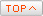 (註1)本公司成立於。(註2)係自結數字，未經會計師查核簽證，因此可能與會計師查核結果存有差異，請投資人於參考時審慎評估。(註1)本公司成立於。投資人若欲查詢該公司更詳細之資料請連結至公開資訊觀測站!!輔導推薦證券商元富證劵股份有限公司、大華證劵股份有限公司、第一證劵股份有限公司主辦輔導券商聯絡人電話元富證券 江承翰 2325-5818#709註冊地國(外國發行人適用)訴訟及非訟代理人(外國發行人適用)輔導推薦證券商認購公司股票之相關資訊輔導推薦證券商認購公司股票之相關資訊輔導推薦證券商認購公司股票之相關資訊輔導推薦證券商認購公司股票之相關資訊證券商名稱元富證劵大華證券第一證券認購日期認購股數（股）1,300,000100,000100,000認購占擬櫃檯買賣股份總數之比率0.77%0.06%0.06%認購價格20元20元20元認購價格之訂定依據及方式友霖生技(股票代號：4166)成立於97年，目前實收資本額為1,680,000仟元，主要從事西藥研發、製造及銷售。本次興櫃認購價格訂定係依一般市場承銷價格訂定模式，經參考基亞及健亞等同業於五月初之股價淨値比法，約介於2.97~7.48倍，另參酌該公司經營績效、獲利情況、所處市場環境、產業未來成長性及同業之市場狀況，並考量興櫃市場流動性不足之風險後，由本證券承銷商與友霖生技共同議定興櫃認購價格為20元，應尚屬合理。友霖生技(股票代號：4166)成立於97年，目前實收資本額為1,680,000仟元，主要從事西藥研發、製造及銷售。本次興櫃認購價格訂定係依一般市場承銷價格訂定模式，經參考基亞及健亞等同業於五月初之股價淨値比法，約介於2.97~7.48倍，另參酌該公司經營績效、獲利情況、所處市場環境、產業未來成長性及同業之市場狀況，並考量興櫃市場流動性不足之風險後，由本證券承銷商與友霖生技共同議定興櫃認購價格為20元，應尚屬合理。友霖生技(股票代號：4166)成立於97年，目前實收資本額為1,680,000仟元，主要從事西藥研發、製造及銷售。本次興櫃認購價格訂定係依一般市場承銷價格訂定模式，經參考基亞及健亞等同業於五月初之股價淨値比法，約介於2.97~7.48倍，另參酌該公司經營績效、獲利情況、所處市場環境、產業未來成長性及同業之市場狀況，並考量興櫃市場流動性不足之風險後，由本證券承銷商與友霖生技共同議定興櫃認購價格為20元，應尚屬合理。公司簡介(公司介紹、歷史沿革、經營理念、未來展望等)公司介紹公司成立民國1日，主要以藥品研發及製造為主。歷史沿革經營理念公司向來以信(誠信、正直)達(溝通管道暢達)雅(企業家精神)為公司的核心價值，致力成為專業的新藥研發及藥品製造公司。未來展望公司技術團隊囊括了許多製藥業及學術界精英，擁有專業的研發團隊及國內外法規及技術顧問專家，未來除了將逐步增加進入美國市場的學名藥品項和具經濟規模、製程較為簡單之速放劑型產品，同時公司並與國際藥廠共同開發具門檻較高之產品及有專利保護之新藥；生產策略方面，為因應美國市場需求，將陸續購進國際知名設備廠商之大型製造設備，並完成安裝驗證，同時利用PIC/s認證優勢，生產高品質且具經濟規模的產品；經營規劃方面，將持續積極開發海外市場將事業版圖擴張到亞洲以外的區域。主要業務項目：主要係從事藥品研發及製造。主要業務項目：主要係從事藥品研發及製造。主要業務項目：主要係從事藥品研發及製造。主要業務項目：主要係從事藥品研發及製造。主要業務項目：主要係從事藥品研發及製造。公司所屬產業之上、中、下游結構圖：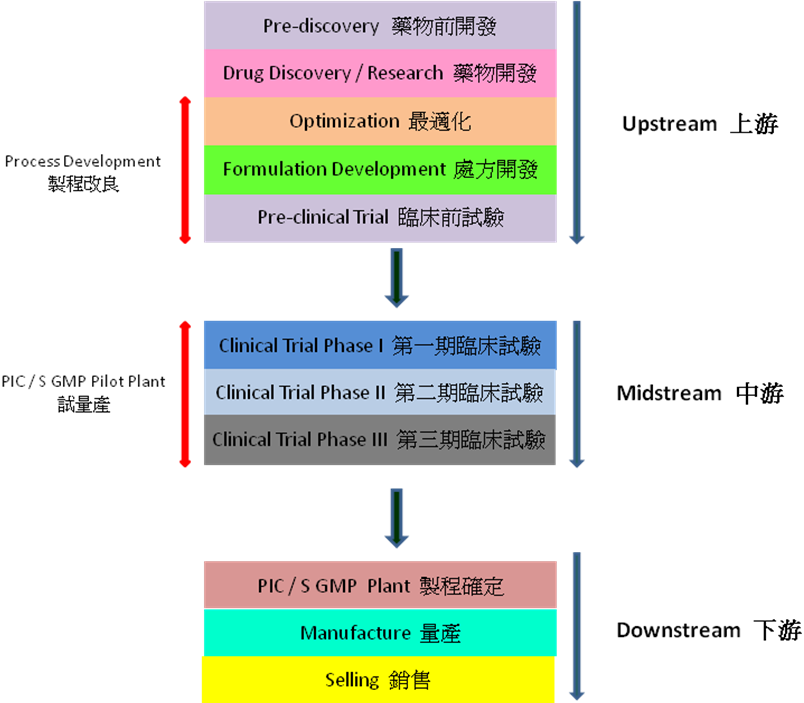 公司所屬產業之上、中、下游結構圖：公司所屬產業之上、中、下游結構圖：公司所屬產業之上、中、下游結構圖：公司所屬產業之上、中、下游結構圖：產品名稱產品圖示及介紹重要用途或功能最近一年度營收金額(仟元)佔總營收比重(%)代工收入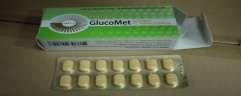 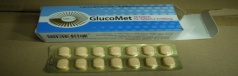 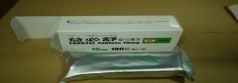 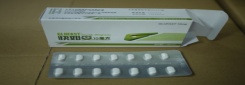 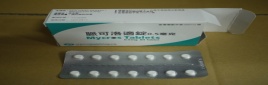 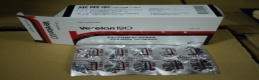 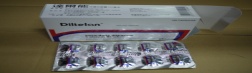 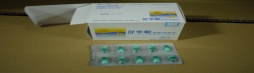 本公承接母公司及其他公司委託之代工製造業務，主要代工產品為心血管用藥、糖尿病用藥等。GlucoMet：糖尿病用藥；Ebastel：抗組織胺用藥，主要為舒緩鼻炎症狀；Glufast：糖尿病用藥；Mycros：高血壓用藥；Verelan：心血管用藥；Diltelan：心血管用藥；Sonimax：鎮靜安眠用藥；Lafuzo：生殖及泌尿系統用藥82,76866.44服務收入藥品臨床試驗暨查驗登記服務收入；代開發新產品產生之服務收入。41,81633.56合計合計合計124,584100.00最近五年度簡明損益表及申請年度截至最近月份止之自結損益表單位：新台幣仟元最近五年度簡明損益表及申請年度截至最近月份止之自結損益表單位：新台幣仟元最近五年度簡明損益表及申請年度截至最近月份止之自結損益表單位：新台幣仟元最近五年度簡明損益表及申請年度截至最近月份止之自結損益表單位：新台幣仟元最近五年度簡明損益表及申請年度截至最近月份止之自結損益表單位：新台幣仟元最近五年度簡明損益表及申請年度截至最近月份止之自結損益表單位：新台幣仟元最近五年度簡明損益表及申請年度截至最近月份止之自結損益表單位：新台幣仟元最近五年度簡明損益表及申請年度截至最近月份止之自結損益表單位：新台幣仟元年度項目年度項目96年(註1)97年98年99年100年 101年截至 4月份止(自結數)(註2)營業收入營業收入-10-99,715124,58434,678營業毛利營業毛利-10-13,82322,823(4,490)毛利率(%)毛利率(%)-100-13.8618.32(12.95)營業外收入營業外收入-2,6144,6634,9196,4031,884營業外支出營業外支出-10513210,2185,358736稅前損益稅前損益-(33,581)(85,759)(138,563)(229,570)(75,603)稅後損益稅後損益-(33,581)(41,346)(113,344)(205,379)(67,228)每股盈餘（元）每股盈餘（元）-(0.37)(0.46)(0.95)(1.35)(0.4)股利發放現金股利(元)------股利發放股票股利(資本公積轉增資)(元)------股利發放股票股利(盈餘轉增資)(元)------最近五年度簡明資產負債表單位：新台幣仟元單位：新台幣仟元最近五年度簡明資產負債表單位：新台幣仟元單位：新台幣仟元最近五年度簡明資產負債表單位：新台幣仟元單位：新台幣仟元最近五年度簡明資產負債表單位：新台幣仟元單位：新台幣仟元最近五年度簡明資產負債表單位：新台幣仟元單位：新台幣仟元最近五年度簡明資產負債表單位：新台幣仟元單位：新台幣仟元最近五年度簡明資產負債表單位：新台幣仟元單位：新台幣仟元年度項目年度項目96年(註1)97年98年99年100年流動資產流動資產-840,890349,129470,367616,818基金及長期投資基金及長期投資--16,25821,99729,638固定資產固定資產-31,055582,815827,922944,199無形資產無形資產-16,83317,83946,98749,216其他資產其他資產-92050,56980,339102,913資產總額資產總額-889,6981,016,6101,447,6121,742,784流動負債分配前-8,279192,766115,284161,904流動負債分配後-8,279192,766115,284161,904長期負債長期負債--117819525其他負債其他負債-15,000-24,38727,570負債總額分配前-23,279192,883140,490189,999負債總額分配後-23,279192,883140,490189,999股本股本-900,000900,0001,400,0001,680,000資本公積資本公積---100,000268,650保留盈餘分配前-(33,581)(74,927)(188,271)(393,650)保留盈餘分配後-(33,581)(74,927)(188,271)(393,650)金融商品未實現損益金融商品未實現損益--(1,152)(3,124)(1,085)累積換算調整數累積換算調整數--(194)(1,483)(1,130)股東權益總額分配前-866,419823,7271,307,1221,552,785股東權益總額分配後-866,419823,7271,307,1221,552,785最近三年度財務比率最近三年度財務比率最近三年度財務比率最近三年度財務比率最近三年度財務比率年度項目年度項目98年99年100年財務比率毛利率(%)-13.8618.32財務比率流動比率(%)181.12408.01380.98財務比率應收帳款天數(天)-4270財務比率存貨週轉天數(天)-6.173.60財務比率負債比率(%)18.979.7010.90